投稿原稿の表題第１著者名* (所属１), 第２著者名(所属２), 第３著者名(所属３), 第４著者名(所属４), 第５著者名(所属５),Title EnglishTaro Denki* (affiliation 1), Jiro Denki (affiliation 2) , Saburo Denki ( affiliation 3), Shiro Denki (affiliation 4), Gorou Denki (affiliation 5),The   ○○○○○○○○○○○○○○○○○○○○○○○○○○○○○○○○○○○○○○○○○○○○○○○○○○○○○○○○○○○○○○○○○○○○○○○○○○○○○○○○○○○○○○○○○○○○○○○○○○○○○○○○○○○○○○○○○○○○○○○○○○○○○○○○○○○○○○○○○○○○○.キーワード：和文キーワード，キーワード 2Keywords：Keywords, keyword2大見出本文□（MS 明朝＋Times New Roman）□□□□□□□□□□□□５□□□□10□□□□15□□□□20□□□□25□□□□□□□□。□□□□□□□□□□□□□□□□□□□□□□□□□□□□□□□□，□□□□□□□□□□□□□□□□□□□□□□□□□□□□□□□□□□□□□□□□□□□□□□□□□□□□□□□□□□□□□□□□□□□□□□□□□□□□□□□□□□□□□□□□□□□□□□□□□□□□□□□□□□□□□□□□□□□□□□□□□□□。□□□□□□□□□□□，□□□□□□□□□□□□□□□□□□□□□。大見出〈2･1〉 小見出＿文字	小見出＿段落□□□□□□□□□□□□□□□□□□□□□□□□□□□□□□□□□□□□引用文献(1)□□引用文献(2)(3)□□引用文献(4)～(5)□□□□□□□□□□。本文□□□□□□□□□□□□□□□□□□□□□□□□□□□５□□□□10□□□□15□□□□20□□□□25□□□□□□□□□□□□□□□□□□□□□□□□□□□□□□□□□□□□□□□□□□□。(１)   □□□□□	□□□□□□□□□□□□□□□□□□□□□□□□□□□□□□□□□□□□□□□□□□□□□□□□□□□□□□□□□□□□□。(２)    □□□□□□□□□	□□□□□□□□□□□□□□□□□□□□□□□□□□□□□□□□□□□□。* 電気太郎研究所〒000-0000 東京都□□□□□ 1-1-1Denki Taro Labs.,1-1-1 ○○○○○○○○○○○○, Tokyo 000-0000〈2･2〉 小見出＿文字	小見出＿段落□□□□□□□□□□□□□□□□□□□□□□□□□□□□□□□□□□□□□□□□□□□□□□□□□□□□□□□□□ 。 本文□□□□□□□□□□□□□□□□□□□□□□□□□□□□□□□□□□□□□□□□□□□□□□□□□□□□□□□□□□□□□□□□□□□□□□□□□。Z   X  Y	(１)本文（字下無）□□□□□□□□□□□□□□□□□□□□□□□□□。Z  X  YZ  X  Y ｛数式行（続）｝ 	(２)式説明□□□□□□10□□□□15□□□□20□□□□□□□□□□□□□□□□□□□□□□□□□□□□□□□。Z  X  Y  A	(３)B本文□□□□□□□□□□□□□□□□□□□□□□□□□□□５□□□□10□□□□15□□□□20□□□□25□□□□□□□□□□（表 1 参照）。本文□□□□□□□□□□□□□□□□□□□□□□□□□□□５□□□□10□□□□15□□□□20□□□□25□□□□□□□□□□□□□□□□□□□□□□□□□□□□□□□□□□□□□□□□□□□□□□□□□□□□□□□□□□□□□□。Table 1.    Title.図表説明（左）□□10□□□□15□□□□20□□□□25□□□□ 表の左右は，75mm 以内□□□□□□□□□□□。Table 2.    Title.図表説明（中央）□□□□□□表の左右は，165mm 以内□□□□□□図・表は，ページの「上」又は「下」に配置。本文と図・表の間は，１行空き。本文□□□□□□□□□□□□□□□□□□□□□□□□□□□５□□□□10□□□□15□□□□20□□□□25□□□□□□□□□□□□□□（表 2 参照）。本文□□□□□□□□□□□□□□□□□□□□□□□□□□□５□□□□10□□□□15□□□□20□□□□25□□□□□□□□□□□□□□□□□□□□□□□□□□□□□□□□□□□□□□□□□□□□□□□□□□□□□□□□□□□□□□□□□□□□□□□□□□□□□□□□□□□□□□□□□□□□□□□□□□□□□□□□□□□□□□□□□□□□□□□□□□□□□□□□□□□□□□□□□□□□□□□□□□□□□□□□□□□□□□□□□□□□□□□□□□□□□□□□□□□□□□□□□□□□□□□□□□□□。本文□□□□□□□□□□□□□□□□□□□□□□□□□□□５□□□□10□□□□15□□□□20□□□□25□□□□□□□□□□□□□□。本文□□□□□□□□□□□□□□□□□□□□□□□□□□□５□□□□10□□□□15□□□□20□□□□25□□□□□□□□□□□□□□□□□□□□□□□□□□□□□□□□□□□□□□□□□□□□□□□□□□□□□□□□□□□□□□□□□□□□□□□□□□□□□□□□□□□□□□□□□□□□□□□□□□□□□□□□□□□□□□□□□□□□□□□□□□□□□□。本文□□□□□□□□□□□□□□□□□□□□□□□□□□□５□□□□10□□□□15□□□□20□□□□25□□□□□□□□□□□□□□□□□□□□□□□□□□□□□□□□□□□□□□□□□□□□□□□□□□□□□□□□□□□□□□□□□□□□□□□□□□□□□□□□□□□□□□□□□□□□□□□□□□□□□□□□□□□□□□□□□□□□□□□□□□□□□□。本文□□□□□□□□□□□□□□□□□□□□□□□□□□□５□□□□10□□□□15□□□□20□□□□25□□□□□□□□□□□□□□□□□□□□□□□□□□□□□□□□□□□□□□□□□□□□□□□□□□□□□□□□□□□□□□□□□□□□□□□□□□□□□□□□□□□□□□□□□□□□□□□□□□□□□□□□□□□□□□□□□□□□□□□□□□□□□□。本文□□□□□□□□□□□□□□□□□□□□□□□□□□□５□□□□10□□□□15□□□□20□□□□25□□□□□□□□□□□□□□□□□□□□□□□□□□□□□□□□□□□□□□□□□□□□□□□□□□□□□□□□□□□□□□□□□□□□□□□□□□□□□□□本文□□□□□□□□□□□□□□□□□□□□□□□□□□□５□□□□10□□□□15□□□□20□□□□25□□□□□□□□□□□□□□□□□□□□□□□□□□□□□□□□□□□□□□□□□□□□□□□□□□□□□□□□□□□□□□□□□□□□□□□□□□□□□□□□□□□□□□□□□□□□□□□□□□□□□□□□□□□□□□□□□□□□□□□□□（図 1 参照）。本文□□□□□□□□□□□□□□□□□□□□□□□□□□□５□□□□10□□□□15□□□□20□□□□25□□□□□□□□□□□□□□□□□□□□□□□□□□□□□□□□□□□□□□□□□□□□□□□□□□□□□□□□□□□□□□□□□□□□□□□□□□□□□□□□□□□□□□□□□□□□□□□□□□□□□□□□□□□□□□□□□□□□□□□□□□□□□□。本文□□□□□□□□□□□□□□□□□□□□□□□□□□□５□□□□10□□□□15□□□□20□□□□25□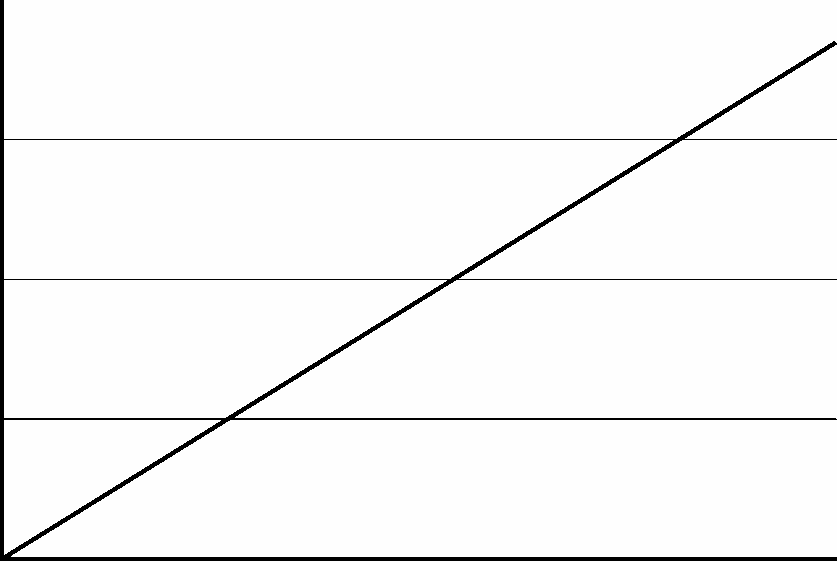 グラフ 1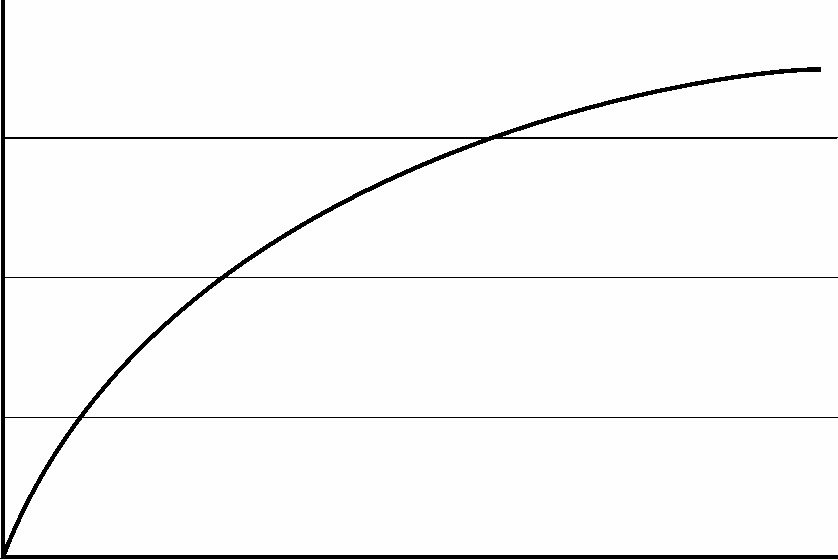 グラフ 2Figure 1.   Title.□□□□□□□□□□□□□□□□□□□□□□□□□□□□□□□□□□□□□□□□□□□□□□□□□□□□□□□□□□□□□□□□□□□□□□□□□□□□□□□□□□□□□□□□□□□□□□□□□□□□□□□□□□□□□□□□□□□□□□□□□□□□□。本文□□□□□□□□□□□□□□□□□□□□□□□□□□□５□□□□10□□□□15□□□□20□□□□25□□□□□□□□□□□□□□□□□□□□□□□□□□□□□□□□□□□□□□□□□□□□□□□□□□□□□□□□□□□□□□□□□□□□□□□□□□□□□□□□□□□□□□□□□□□□□□□□□□□□□□□□□□□□□□□□□□□□□□□□□□□□□□。本文□□□□□□□□□□□□□□□□□□□□□□□□□□□５□□□□10□□□□15□□□□20□□□□25□□□□□□□□□□□□□□□□□□□□□□□□□□□□□□□□□□□□□□□□□□□□□□□□□□□□□□□□□□□□□□□□□□□□□□□□□□□□□□□□□□□□□□□□□□□□□□□□□□□□□□□□□□□□□□□□□□□□□□□□□□□□□□。本文□□□□□□□□□□□□□□□□□□□□□□□□□□□５□□□□10□□□□15□□□□20□□□□25□□□□□□□□□□□□□□□□□□□□□□□□□□□□□□□□□□□□□□□□□□□□□□□□□□□□□□□□□□□□□□□□□□□□□□□□□□□□□□□□□□□□□□□□□□□□□□□□□□□□□□□□□□□□□□□□□□□□□□□□□□□□□□。本文□□□□□□□□□□□□□□□□□□□□□□□□□□□５□□□□10□□□□15□□□□20□□□□25□□□□□□□□□□□□□□□□□□□□□□□□□□□□□□□□□□□□□□□□□□□□□□□□□□□□□□□□□□□□□□□□□□□□□□□□□□□□□□□□□□□□□□□□□□□□□□□□□□□□。本文□□□□□□□□□□□□□□□□□□□□□□□□□□□５□□□□10□□□□15□□□□20□□□□25□□□□□□□□□□□□□□□□□□□□□□。本文□□□□□□□□□□□□□□□□□□□□□□□□□□□５□□□□10□□□□15□□□□20□□□□25□□□□□□□□□□□□□□□□□□□□□□□□□□□□□□□□□□□□□□□□□□□□□□□□。本文□□□□□□□□□□□□□□□□□□□□□□□□□□□５□□□□10□□□□15□□□□20□□□□25□□□□□□□□□□□□□□□□□□□□□□□□□□□□□□□□□□□□□□□□□□□□□□□□□□□□□□□□□□□□□□□□□□□□□□□□□□□□□□□□□□□□□□□□□□□□□□□□□□□□□□□□□□□□□□□□□□□□□□□□□□□□□□。本文□□□□□□□□□□□□□□□□□□□□□□□□□□□５□□□□10□□□□15□□□□20□□□□25□□□□□□□□□□□□□□□□□□□□□□□□□□□□□□□５□□□□10□□□□15□□□□20□□□□25□□□□□□□□□□□□□□□□□□□□□□□□□□□□□□□□□□□□□□□□□□□□□□□□□□□□□□□□□□□□□□□□□□□□□□□□□□□□□□□□□□□□□□□□□□□□□□□□□□□□□□□□□□□□□□□□□□□□□□□□□□□□□□□□□□□□□□□□□□□□□□□□□□□□□□□□□□□□□□□□□□□□□□□□□□□□□□。文	献(１) Name : “Title English”, 雑誌名, Vol.巻数, No.号数, p.000 (発行年)著書名：「タイトル」，雑誌名，Vol.巻数，No.号数，p.頁数 (発行年) (２) Name and Name : “Title Eng”, 雑誌名, Vol.巻数, No.号数 pp.000-000(発行年)著書名・著書名：「タイトル」，雑誌名，Vol.巻数，No.号数 pp.開始頁-終了頁 (発行年)(３) Name, Name, and Name : “Title Eng”, 雑誌名, Vol.巻数, No.号数pp.000-000 (発行年)著書名・著書名・著書名：「タイトル」，雑誌名，Vol.巻数，No.号数 pp.開始頁-終了頁 (発行年)(４) 著書名：「タイトル」，雑誌名，Vol.巻数，No.号数 pp.ページ数 (発行年)(５) 著書名：「タイトル」，雑誌名，Vol.巻数，No.号数 pp.ページ数 (発行年)(６) 著書名：「タイトル」，雑誌名，Vol.巻数，No.号数 pp.ページ数 (発行年)(７) 著書名：「タイトル」，雑誌名，Vol.巻数，No.号数 pp.ページ数 (発行年)(８) 著書名：「タイトル」，雑誌名，Vol.巻数，No.号数 pp.ページ数 (発行年)(９) 著書名：「タイトル」，雑誌名，Vol.巻数，No.号数 pp.ページ数 (発行年)著書名：「タイトル」，雑誌名，Vol.巻数，No.号数 pp.ページ数 (発行年)著書名：「タイトル」，雑誌名，Vol.巻数，No.号数 pp.ページ数 (発行年)表内文字Text表内文字Text